Homework Answers for Week 2 (Summer Term) Arithmetic: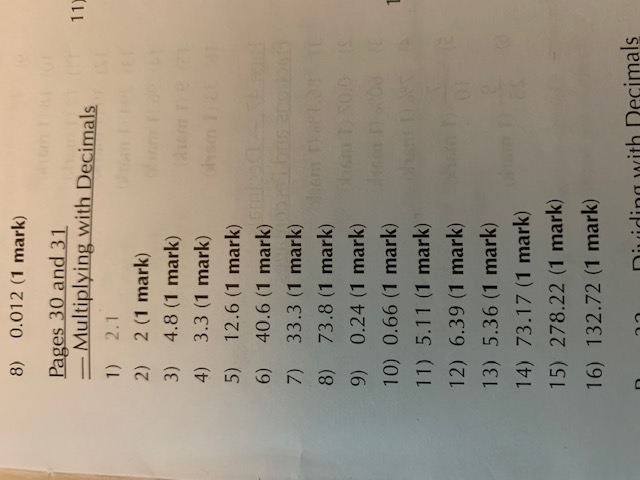 Geometry: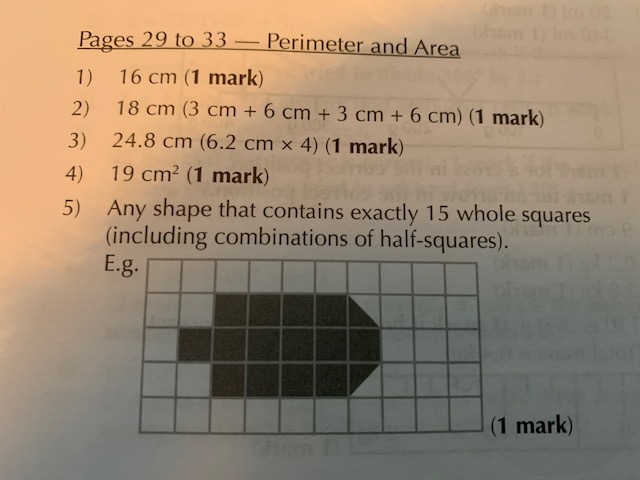 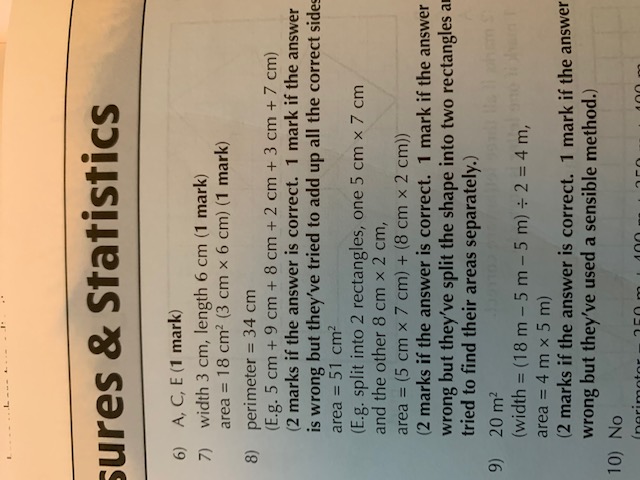 Number…:    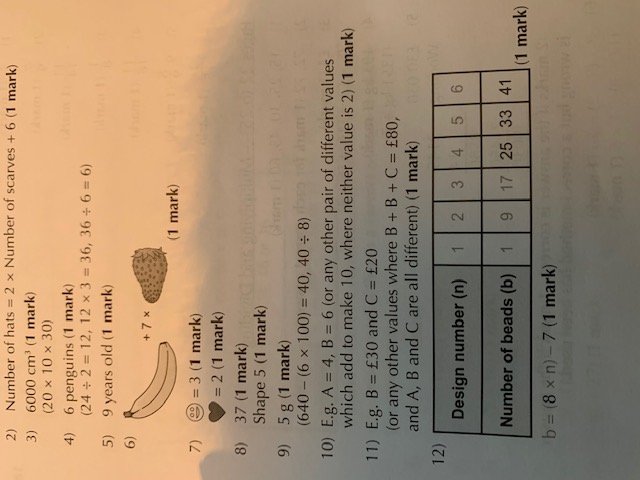 Grammar: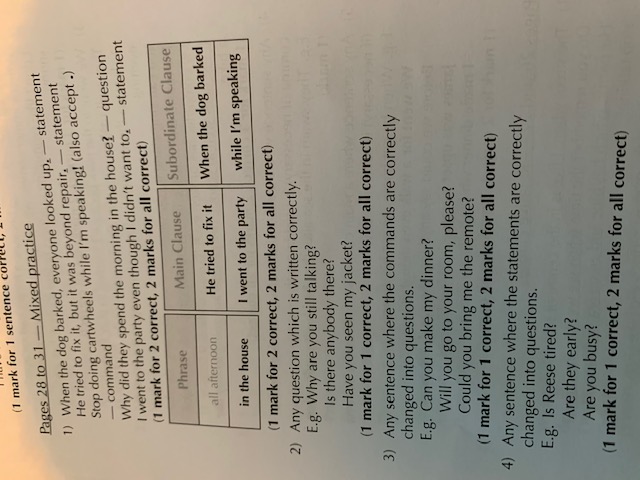 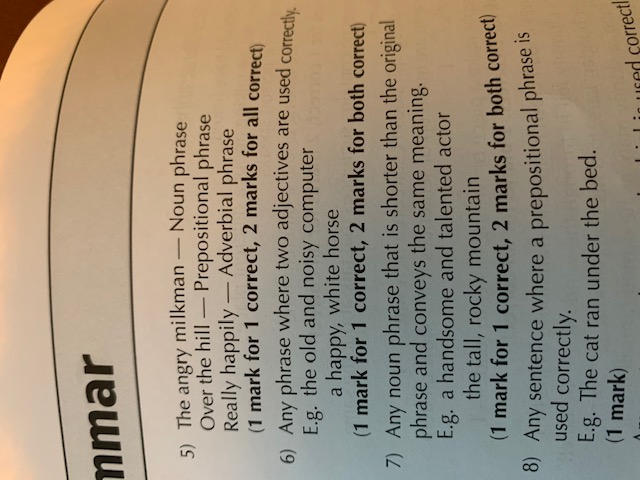 Spelling: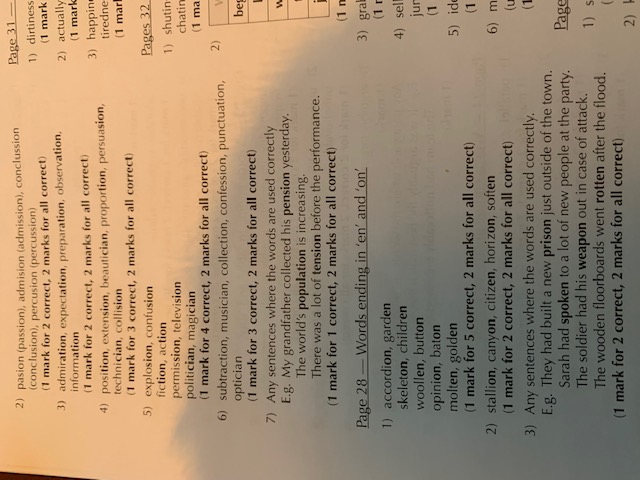 Punctuation: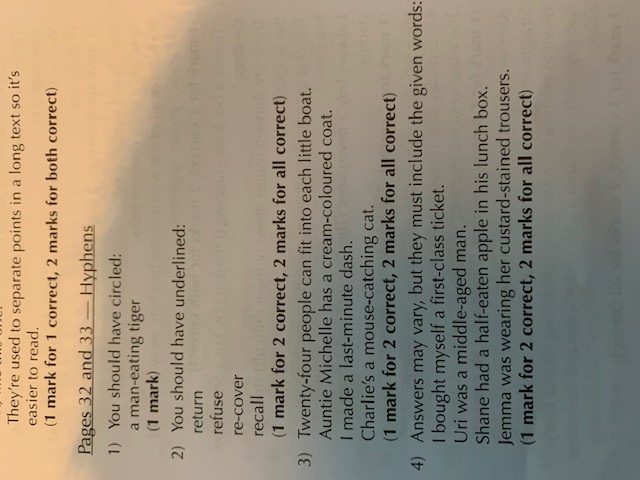 